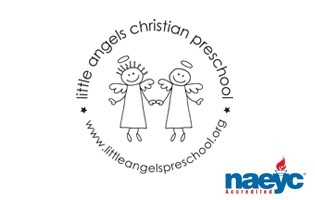 September 2018Toddler Newsletter – Loppnow/Katzbeck/SchaeferWelcome to Little Angels Toddler Program. We are very excited about the new school year and getting to know your child. This year will bring so much growth, development, learning and fun!During the month of September we will focus on getting acquainted with your children, their personalities, and what sparks their interest. Our goal is to have them get acclimated with the daily routine and get comfortable with their teachers. We have many areas in the classroom for your little ones to explore. There is dramatic play, vehicles, dress up, babies and doll houses, small and large blocks, an art easel with varied art materials, sensory table where they can explore wet and dry materials, table toys, puzzles, science exploration and nature trays and a library area. We will also have weekly themes with books, songs, toys and activities that relate.  Our themes for September include: Welcome to School, Getting to Know You, Families and Apples. Whenever the weather is nice we will enjoy stroller rides and our outdoor playground where there is a sand box, climber with tunnel and slides, balls and small trikes. We also have an indoor large motor room for days where the weather just isn’t suitable for going out to play.Please be sure to bring a backpack with your child daily with a full change of clothing that is weather appropriate.  We will be collecting 6-8 diapers at the start of the year.  Children will have their own diapers on hand for changing.  Don’t forget to label your child’s personal items. If your child is struggling with separation during these first weeks we suggest bringing a transitional item from home like a favorite soft toy or pacifier. We have an email for our classroom that will be checked before and after class. You may reach us via email at toddlers@littleangelspreschool.org
Don’t hesitate to contact us! If you need immediate assistance during class hours please call the preschool office at: (847) 381-5490. We are looking forward to a school year filled with fun and learning for our “littlest angels!” Your Toddler Team,
Mrs. Laura Loppnow, Mrs. Lynda Katzbeck and Mrs. Christine SchaeferImportant dates:Thursday, September 13 - Ice Cream Social 5:30 - 6:30 pmMonday, September 24 - Friday, September 28 - Emily Hernandez School Photos